Unit 4 Lesson 10: Récord mundial de danza folclóricaWU Cuántos ves: Evento del récord mundial (Warm up)Student Task Statement¿Cuántos ves? ¿Cómo lo sabes?, ¿qué ves?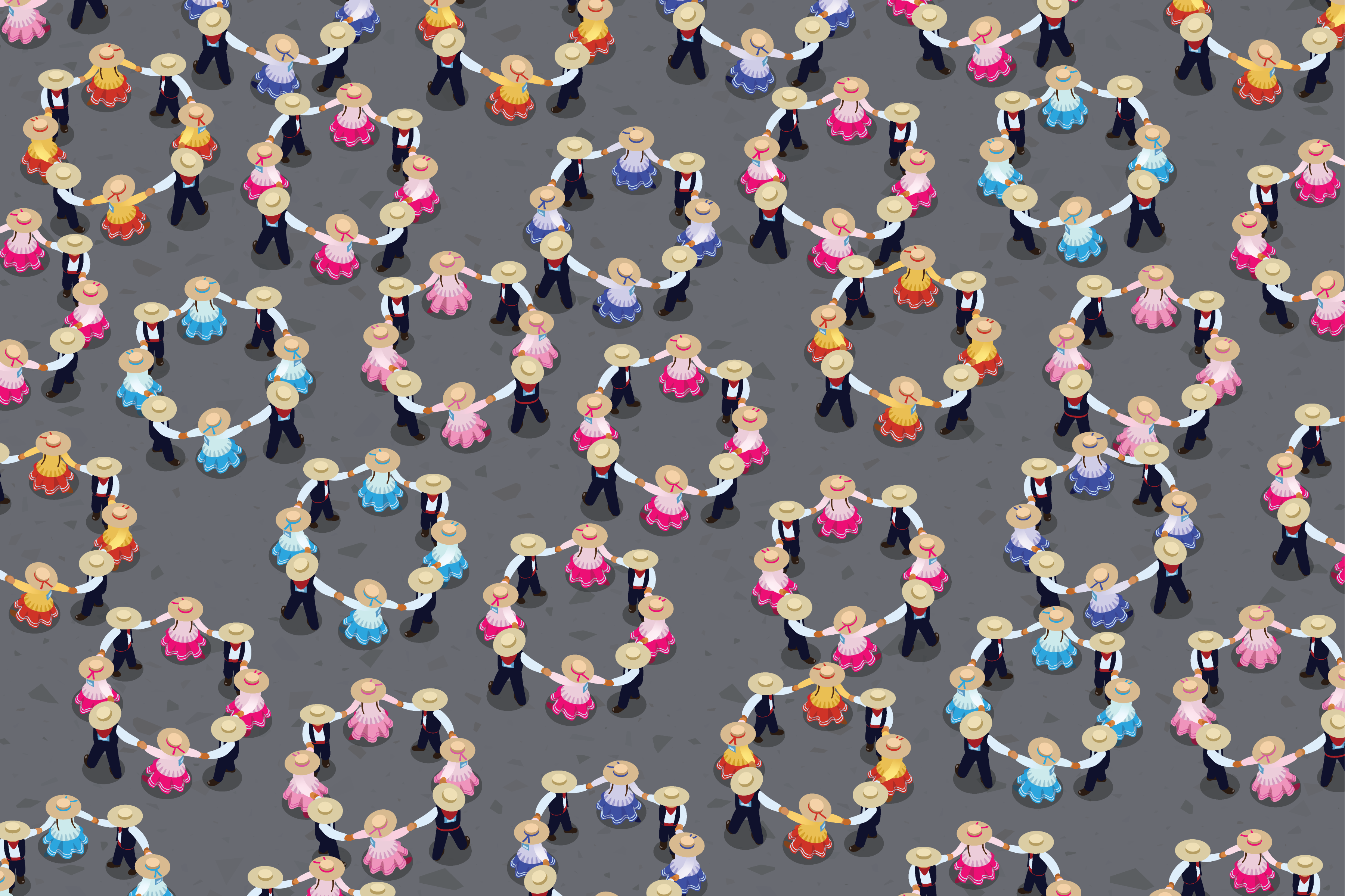 1 ¿Cuántos grupos de 8 bailarines?Student Task StatementHabía 4,704 bailarines en la danza folclórica que batió el récord en Perú. ¿Cuántos grupos de 8 bailarines había? Explica o muestra cómo pensaste.Activity Synthesis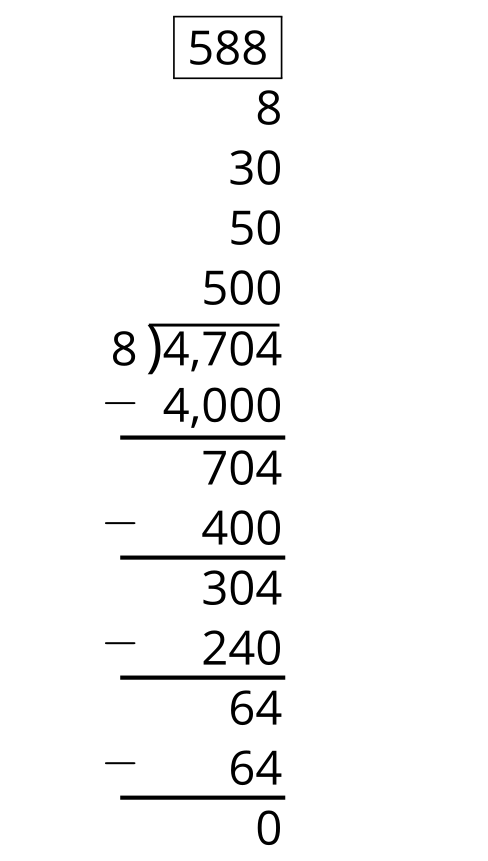 2 Más grupos de bailarinesStudent Task Statement4,704 personas participan en la danza folclórica peruana. Se deben organizar en grupos de 4.Escribe una expresión de división que represente la situación.¿Cuántos grupos de 4 habrá? Explica o muestra cómo pensaste.Compara tu trabajo con el de tu compañero. ¿En qué se parecen? ¿En qué se diferencian?4,704 personas participan en la danza folclórica peruana. Se deben organizar en grupos de 2.Escribe una expresión de división que represente la situación.¿Cuántos grupos de 2 habrá? Explica o muestra cómo pensaste.Compara tu trabajo con el de tu compañero. ¿En qué se parecen? ¿En qué se diferencian?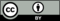 © CC BY 2021 Illustrative Mathematics®